Vereinbarung über eine Nebentätigkeit / Nebentätigkeitserlaubnis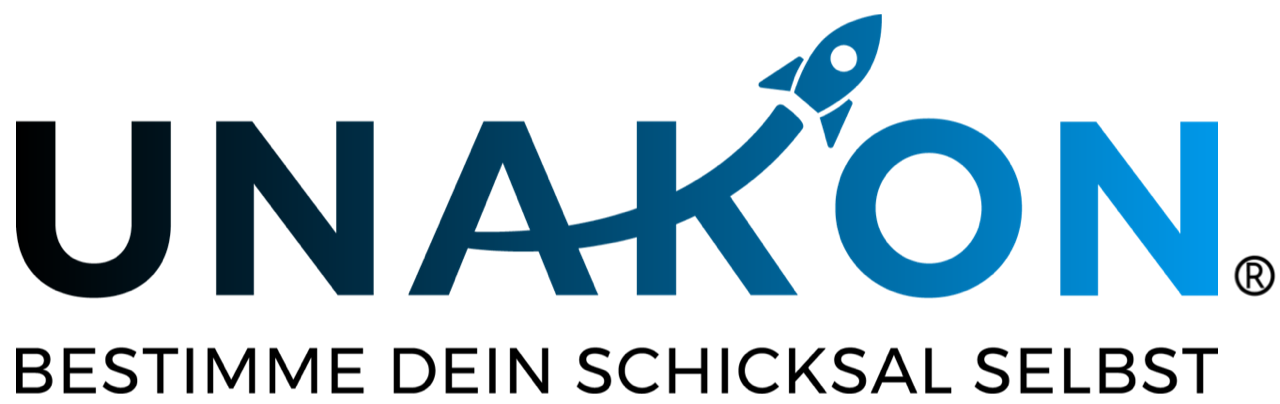 Zu diesem Muster:Das nachstehende Formular bedarf immer einer Anpassung auf den Einzelfall bzw. ihres Unternehmens.Das Muster ist auszufüllen, dies an den bereits dahingehend gekennzeichneten Stellen, ggf. auch darüber hinaus. Das Muster unterstellt, das kein Betriebsrat existiert, keine Betriebsvereinbarung verabredet ist und keine tariflichen Regelungen zu beachten sind.Das Muster ist unter Umständen u. a. wegen inzwischen veröffentlichter Rechtsprechung zu aktualisieren. Bitte setzen Sie sich hierzu unverbindlich mit uns in Verbindung.Bei Unsicherheiten darüber, wie mit dem Mustertext zu verfahren ist, empfehlen wir Ihnen dringend, den Rat eines Anwalts einzuholen. Eine erste Anfrage nach Unterstützung durch uns ist stets in ihrer Mitgliedschaft inkludiert.Haftungsausschluss: Alle Formulare und Mustertexte sind unbedingt auf den Einzelfall hin anzupassen. Wir haben uns bei der Erstellung große Mühe gegeben. Trotz alledem können wir absolut keinerlei Haftung dafür übernehmen, dass das jeweilige Dokument für den von Ihnen angedachten Anwendungsbereich geeignet und ausreichend ist. In Zweifelsfällen kontaktieren Sie uns bitte unter vertraege.recht@unakon.deVereinbarung über eine Nebentätigkeit / NebentätigkeitserlaubnisVereinbarungzwischen_______________________________________________________________________nachfolgend „Arbeitgeber“ oder „bisheriger Arbeitgeber“und_______________________________________________________________________nachfolgend „Arbeitnehmer“Die Parteien verbindet ein Arbeitsvertrag vom _____ [Datum], zuletzt geändert am _____ [Datum]. Der Arbeitnehmer arbeitet als ___________ [genaue Bezeichnung der Tätigkeit des Arbeitnehmers für den Arbeitgeber]. Er arbeitet durchschnittlich ___ Stunden wöchentlich und erhält dafür aktuell ein Bruttomonatsentgelt in Höhe von ________ EUR (in Worten: ________________).Der Arbeitnehmer begehrt die Zustimmung des Arbeitgebers zu einer Nebentätigkeit des Arbeitnehmers. Der Arbeitnehmer strebt ab dem _______ [Datum] eine Tätigkeit als ________ [genaue Beschreibung der Nebentätigkeit] bei _________ [= Angaben zum weiteren Arbeitgeber] in einem Umfang von ___ Stunden wöchentlich und zu einem Bruttomonatsentgelt in Höhe von ________ EUR (in Worten: ________________) an.Der Arbeitnehmer versichert, dass er durch seine Nebentätigkeit seinem bisherigen alleinigen Arbeitgeber keine Konkurrenz machen wird, zu seinem bisherigen Arbeitgeber nicht in Wettbewerb treten wird, insbesondere Kunden/Mandanten/Patienten [Unzutreffendes streichen] seines bisherigen Arbeitgebers nicht zugunsten seines zukünftigen weiteren Arbeitgebers abwerben wird. Auch verpflichtet sich der Arbeitnehmer dazu, keinerlei Daten, Dokumente o.ä. seines bisherigen Arbeitgebers für seine weitere Tätigkeit bei dem anderen Arbeitgeber zu verwenden.Der Arbeitnehmer versichert, dass sein bisheriges alleiniges Arbeitsverhältnis nicht durch das weitere Arbeitsverhältnis beeinträchtigt werden wird.Sollten sich die Bedingungen der Nebentätigkeit ändern, insbesondere die Arbeitszeit des Arbeitnehmers bei dem weiteren Arbeitgeber erhöhen, so ist der Arbeitnehmer verpflichtet, dies dem bislang alleinigen Arbeitgeber unverzüglich mitzuteilen, um dann auch insoweit dessen Zustimmung abzuwarten.Der Arbeitgeber ist jederzeit berechtigt, eine gegebene Zustimmung zur Nebentätigkeit zu widerrufen, wenn betriebliche Interessen einen solchen Widerruf erforderlich machen. Im Übrigen erteilt der Arbeitgeber seine Zustimmung zu der durch den Arbeitnehmer begehrten Nebentätigkeit.__________________________________________Ort/Datum/Unterschrift Arbeitnehmer__________________________________________Ort/Datum/Unterschrift Arbeitgeber